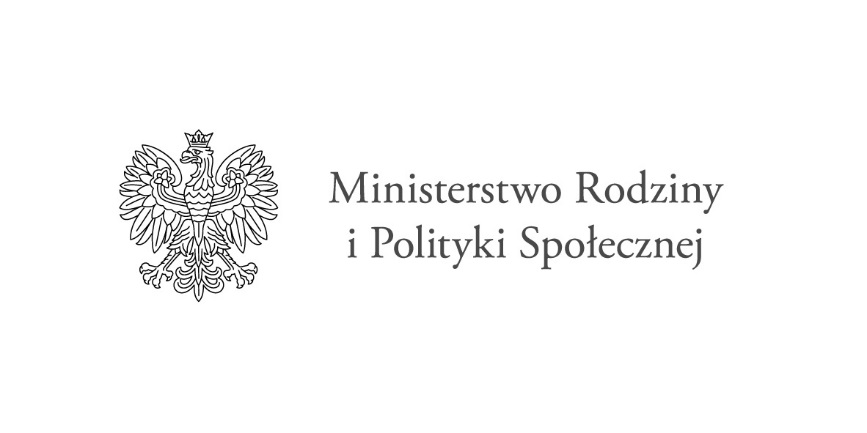 Uwagi do projektu ustawy o ekonomii społecznej w ramach uzgodnień międzyresortowych i konsultacji publicznych L.p.Podmiot zgłaszający uwagęJednostka redakcyjnaTreść uwagiPropozycja brzmienia przepisu1Ośrodek Wsparcia Ekonomii Społecznej Centrum KLUCZ prowadzony przez Fundację Instytut Spraw ObywatelskichArt. 2 - Brak definicji ekonomii społecznejBiorąc pod uwagę, że definicja ekonomii społecznej została wypracowana na przestrzeni ostatnich lat przez środowisko i znajduje się np. w KPRES, to bardziej zasadne jest zdefiniowanie jest w sposób przedmiotowy, nie podmiotowy, jak to ma miejsce w ustawie.2Ośrodek Wsparcia Ekonomii Społecznej Centrum KLUCZ prowadzony przez Fundację Instytut Spraw ObywatelskichArt. 3 ust. 2 Status przedsiębiorstwa społecznego może uzyskać podmiot ekonomii społecznej, nad którym Skarb Państwa, jednostka samorządu terytorialnego lub państwowa albo samorządowa osoba prawna nie posiada kontroli, o której mowa w art. 4 pkt 4 ustawy z dnia 16 lutego 2007 r. o ochronie konkurencji i konsumentów (Dz. U. z 2021 r. poz. 275), z wyłączeniem spółdzielni socjalnych, o których mowa w art. 4 ust. 2 pkt 2 ustawy z dnia 27 kwietnia 2006 r. o spółdzielniach socjalnych.Jeśli JST zakłada spółkę, to posiada nad nią kontrolę. Nawet jeśli jest to max 50%, to nadal jest to posiadanie kontroli.Spółki, podobnie jak spółdzielnie powinny być w ramach tego zapisu wyłączone3Ośrodek Wsparcia Ekonomii Społecznej Centrum KLUCZ prowadzony przez Fundację Instytut Spraw ObywatelskichArt. 4. 1. Przedsiębiorstwo społeczne działa pod firmą, która zawiera oznaczenie „przedsiębiorstwo społeczne”.Zapis nie precyzuje, czy dodanie do nazwy oznaczenia "przedsiębiorstwo społeczne" jest obligatoryjne, czy fakultatywne. Jeśli obligatoryjne, to rodzi to następujące problemy: - podmiot otrzymujący status PS zobowiązany jest wprowadzić zmianę nazwy w statucie, KRS oraz wszystkich innych dokumentach, co będzie generować dodatkowe koszty dla przedsiębiorstwa; - utrata statusu PS skutkuje ponownie koniecznością wprowadzenia w/w zmian i poniesienia kosztów - w czasie wprowadzania zmian (trwających nawet do 1 roku) podmiot posługuje się bezprawnie określeniem "przedsiębiorstwo społeczne", - w społeczeństwie przymiotnik "społeczny" ma często negatywne konotacje - używanie w nazwie sformułowania "przedsiębiorstwo społeczne" może prowadzić do deprecjonowania tych podmiotów. wiele spółdzielni socjalnych na co dzień nie używa nazwy rejestrowej, a nazwę utworzonej przez siebie marki (np. Spółdzielnia Socjalna Odblask prowadząca Kino Bodo znana jest w Łodzi jako Kino Bodo). jeśli używanie oznaczenia "przedsiębiorstwo społeczne" miałoby być obligatoryjne, to powinna iść za tym szeroka, ogólnopolska, profesjonalnie przygotowana kampania społeczna edukująca nt. ekonomii społecznej i przedsiębiorstw społecznych (a niestety, dotychczasowe doświadczenia pokazują, że prowadzone kampanie miały niską skuteczność).Art. 4. 1. Podmiot posiadający status przedsiębiorstwa społecznego może używać w swojej nazwie oznaczenia "przedsiębiorstwo społeczne".4Ośrodek Wsparcia Ekonomii Społecznej Centrum KLUCZ prowadzony przez Fundację Instytut Spraw Obywatelskichart. 3 ust. 1 Status przedsiębiorstwa społecznego może uzyskać podmiot ekonomii społecznej prowadzący odpłatną działalność pożytku publicznego w rozumieniu ustawy z dnia 24 kwietnia 2003 r. o działalności pożytku publicznego i o wolontariacie, działalność gospodarczą, w rozumieniu przepisów ustawy z dnia 6 marca 2018 r. – Prawo przedsiębiorców (Dz. U. z 2021 r. poz. 162) lub inną działalność o charakterze odpłatnym, po spełnieniu wymagań określonych w art. 5–12, z zastrzeżeniem ust. 2Co się rozumie poprzez inną działalność o charakterze odpłatnym, skoro działalność gospodarcza i działalność odpłatna pożytku publicznego są już wymienione? Ile usług społecznych podmiot musi świadczyć by uzyskać status przedsiębiorstwa społecznego?5Ośrodek Wsparcia Ekonomii Społecznej Centrum KLUCZ prowadzony przez Fundację Instytut Spraw ObywatelskichArt. 38. 3. Prowadzone negocjacje mają charakter poufny. Żadna ze stron nie może bez zgody drugiej strony ujawnić informacji związanych z negocjacjami.Należy doprecyzować, jakich elementów negocjacji dotyczy zasada poufności6Ośrodek Wsparcia Ekonomii Społecznej Centrum KLUCZ prowadzony przez Fundację Instytut Spraw ObywatelskichRozdział 2 Zasady uzyskiwania i utraty statusu przedsiębiorstwa społecznego oraz nadzór nad przedsiębiorstwem społecznymNa jaki czas obowiązuje status PS? Jeżeli ma być on bezterminowy, to należy to ująć w zapisach tego rozdziału.Art. 16. ust. 5 [dodany] Status przedsiębiorstwa społecznego przyznaje się bezterminowo7Ośrodek Wsparcia Ekonomii Społecznej Centrum KLUCZ prowadzony przez Fundację Instytut Spraw ObywatelskichArt. 5. Działalność przedsiębiorstwa społecznego służy rozwojowi lokalnemu i ma na celu: 1) reintegrację zawodową i społeczną osób zagrożonych wykluczeniem społecznym lub 2) realizację usług społecznych. Art. 6. 1. Przedsiębiorstwo społeczne zatrudnia co najmniej 3 osoby na podstawie umowy o pracę lub spółdzielczej umowy o pracę, w wymiarze co najmniej 1/2 etatu. 2. W przedsiębiorstwie społecznym działającym w celu, o którym mowa w art. 5 pkt 1, co najmniej 30% osób zatrudnionych stanowią osoby zagrożone wykluczeniem społecznym, wykonujące pracę na podstawie umowy o pracę lub spółdzielczej umowy o pracę, w wymiarze co najmniej 1/2 etatu. Rozdział 3 Instrumenty wsparcia przedsiębiorstwa społecznegoCzy PS działające w celu realizacji usług społecznych i zatrudniające osoby zagrożone wykluczeniem społecznym (choć - jak mówi art. 6 - nie mają takiego obowiązku) są objęte instrumentami wsparcia przedsiębiorstw społecznych w zakresie zatrudniania osób zagrożonych wykluczeniem społ. na takich samych zasadach, jak PS działające w celu reintegracji zawodowej i społecznej?8Ośrodek Wsparcia Ekonomii Społecznej Centrum KLUCZ prowadzony przez Fundację Instytut Spraw ObywatelskichDZIAŁ IV Wsparcie rozwoju ekonomii społecznej przez władze publicznedopisanie Powiatowych Zespołów ds. Ekonomii Społecznej jako ciał o charakterze opiniująco-doradczym, złożonych z przedstawicieli PES działających w danym powiecie, instytucji pomocy społecznej oraz akredytowanych podmiotów świadczących usługi wsparcia podmiotów ekonomii społecznej9Ośrodek Wsparcia Ekonomii Społecznej Centrum KLUCZ prowadzony przez Fundację Instytut Spraw ObywatelskichArt. 37. 2. W skład komisji powołanej przez organ jednostki samorządu terytorialnego wchodzą przedstawiciele organu wykonawczego tej jednostki.Rozszerzenie grupy osób wchodzących w skład komisji adekwatnie do zapisów UoDPPioWart 37. ust 4 [dodany] W skład komisji konkursowej wchodzą osoby wskazane przez podmioty ekonomii społecznej, z wyłączeniem osób wskazanych przez podmioty ekonomii społecznej biorące udział w negocjacjach.10Ośrodek Wsparcia Ekonomii Społecznej Centrum KLUCZ prowadzony przez Fundację Instytut Spraw ObywatelskichRozdział 2 Zlecanie usług społecznych w trybie negocjacyjnymCzy tryb ten jest przewidziany dla wszystkich usług, bez względu na ich kwotę? (ograniczenie minimalnej lub maksymalnej kwoty?)11Ośrodek Wsparcia Ekonomii Społecznej Centrum KLUCZ prowadzony przez Fundację Instytut Spraw ObywatelskichArt. 16. 1. Uzyskanie statusu przedsiębiorstwa społecznego następuje w drodze decyzji administracyjnej wojewody właściwego ze względu na siedzibę podmiotu ekonomii społecznej.Zastanawia konieczność włączenia wojewody w system wspierania/nadzoru/... ES w regionie. Do tej pory rolę koordynacją ES w regionach zajmował się Marszałek Województwa, najczęściej zlecając to zadanie Regionalnym Ośrodkom Pomocy Społecznej. W tym momencie przekazanie tak istotnego zadania wojewodzie wiąże się z rozczłonkowaniem odpowiedzialności za działania w obszarze ES i może nie sprzyjać płynnej koordynacji działań. Zadanie to powinno pozostać na poziomie podmiotów świadczących usługi wsparcia podmiotów ekonomii społecznej lub w ROPS. Podobny rozdział ma miejsce w przypadku ZAZów i praktyka pokazuje, że istnieją wyzwania związane z koordynacją działań, gdy za ten sam obszar odpowiedzialne są 2 podmioty (wojewoda i marszałek województwa) i dochodzi do duplikacji kompetencji.12Ośrodek Wsparcia Ekonomii Społecznej Centrum KLUCZ prowadzony przez Fundację Instytut Spraw ObywatelskichArt. 2.: brak definicji podmiotów świadczących usługi wsparcia podmiotów ekonomii społecznej (OWES)Należy wprowadzić na poziomie ustawy definicję tych podmiotów, z doprecyzowaniem, jaką rolę pełnią w systemie wsparcia ES. W tym momencie jest ona marginalizowana, a należy pamiętać, że to aktualnie OWESy odpowiadają za realizację kluczowych dla ES wskaźników sprawozdawanych następnie do Komisji Europejskiej. Brak tego ogniwa może mieć zatem negatywne skutki dla całego systemu ES. W związku z tym należy również przygotować przepisy przejściowe łączące ustawę z dokumentami strategicznymi nowej perspektywy finansowej. Dzięki temu zachowana zostanie płynność usług świadczonych na rzecz PES i PS, co znacznie wesprze realizację założeń KPRES i innych dokumentów. Dopisanie obligatoryjnej współpracy pomiędzy OWES a PUP - nakładający obowiązek współpracy na PUP (w tym momencie to OWES jest rozliczany ze współpracy z PUP przy niewielkiej możliwości oferowanych korzyści. PUP nie ma obowiązku współpracy z OWES, co nie pozwala OWES na wypełnianie standardów nie ze swojej winy). Jedną z propozycji jest wprowadzenie do PUP wyodrębnionych środków finansowych przeznaczanych na rzecz PS, które będą rozdysponowywane przez/ przy wsparciu OWES.13Ośrodek Wsparcia Ekonomii Społecznej Centrum KLUCZ prowadzony przez Fundację Instytut Spraw ObywatelskichArt. 13. 1. Przedsiębiorstwo społeczne nie przeznacza zysku lub nadwyżki bilansowej uzyskanych z wykonywanej działalności gospodarczej do podziału między swoich członków, udziałowców, akcjonariuszy lub pracowników.jak ten zapis ma się do zapisu Art. 10. Ustawy z dnia 27 kwietnia 2006 r. o spółdzielniach socjalnych?14Ośrodek Wsparcia Ekonomii Społecznej Centrum KLUCZ prowadzony przez Fundację Instytut Spraw ObywatelskichArt. 7. 1. Przedsiębiorstwo społeczne, działające w celu, o którym mowa w art. 5 pkt 1, zatrudniające powyżej 10 osób, w trybie określonym przez statut, umowę spółki lub inny dokument o tym charakterze, tworzy program reintegracyjny, który określa w szczególności: 1) wykaz stanowisk wraz z kompetencjami niezbędnymi i dodatkowymi na danym stanowisku; 2) rodzaj podejmowanych działań w celu zdobycia bądź zwiększenia wskazanych kompetencji; 3) rodzaj podejmowanych działań w zakresie reintegracji zawodowej i społecznej; 4) sposób monitorowania tego programu Art. 8. 1. Przedsiębiorstwo społeczne, w stosunku do każdej zatrudnionej osoby zagrożonej wykluczeniem społecznym, realizuje przez okres od 6 do 36 miesięcy, opracowany przy aktywnym jej uczestnictwie, indywidualny plan reintegracyjny, mający na celu wzrost kwalifikacji zawodowych i kompetencji społecznych tej osobyW teorii stworzenie planu, który określa wykaz kompetencji na danym stanowisku czy działania podejmowane w celu zwiększenia kompetencji jest ważny i potrzebny, pod warunkiem, że będą go tworzyć osoby mające odpowiednie ku temu kompetencje oraz będą zapewnione zasoby czasowe i finansowe niezbędne do tego, by te plany czy programy stworzyć. Projekt ustawy nie określa kto odpowiada za: a) przygotowanie danego planu w organizacji, b) przeprowadzenie z każdym pracownikiem odpowiednich działań służących poszerzaniu przez niego kompetencji zawodowych i społecznych. W praktyce, w obliczu trudności z jakimi mierzą się organizacje zatrudniające osoby zagrożone wykluczeniem, tego typu dokumenty traktowane są jako papierologia, którą należy "odfajkować". Samo zdiagnozowanie kompetencji pracownika i jego potrzeb jest pomocne, ale żeby realnie komuś pomóc należałoby przygotować konkretne działania i zagwarantować środki na ich realizację. By taki plan/program był skuteczny, potrzebne są pieniądze na jego realizację (np. kursy specjalistyczne, terapia, dodatkowa rehabilitacja, udział w życiu społeczno-kulturalnym) oraz nadzór nad jego realizacją. To wymaga chociażby "wykrojenia" z czasu pracy takiego pracownika czasu na działania reintegracyjne. Dodatkowo, powinna być w PS osoba, która będzie to nadzorowała, bo przy 10 osobach gros czasu należy poświęcić na ewaluację, załatwianie wsparcia itd. Konieczność tworzenia indywidualnych planów reintegracji oraz programu reintegracji jest nadmiernym obciążeniem administracyjnym dla przedsiębiorstwa społecznego. Osoby tworzące PS (będące kadrą zarządzającą) często same sa osobami wymagającymi reintegracji i nie posiadają odpowiednich kompetencji do sporządzenia tego typu planu, a w dodatku musza spełnić szereg obowiązków ciążących na pracodawcy niezwiązanych stricte z działaniem w sektorze ekonomii społecznej (zapewnienie badań lekarskich, szkoleń BHP, zgłaszanie pracowników do ZUS itp.). W domyśle, w jego tworzenie ma być zaangażowany pracownik podmiotu świadczącego usługi wsparcia podmiotów ekonomii społecznej, jednak nie jest to jasne i może być uważane za zbytnie "wchodzenie" do podmiotu i ingerowanie w jego działanie. również nie jest sprecyzowane, kto w PS ma dbać o wypełnianie planów/ programu, jak mają być te dokumenty skonstruowane i czy w przypadku konieczności zaangażowania w jego realizację innych podmiotów(np. PCPS, MOPS) taki dokument będzie te instytucje obligował do jakiegokolwiek działania. Aby takie programy dawały przedsiębiorstwom społecznym i reintegrowanym pracownikom realną wartość, to potrzebna jest współpraca międzysektorowa różnych instytucji oraz wyżej opisane wsparcie finansowe na realizację konkretnych usług, działań, narzędzi.15Ośrodek Wsparcia Ekonomii Społecznej Centrum KLUCZ prowadzony przez Fundację Instytut Spraw ObywatelskichArt. 54. 1. Krajowy Komitet składa się z co najmniej 15 członków, w szczególności z przedstawicieli: 1) organów administracji rządowej i jednostek im podległych lub przez nie nadzorowanych; 2) jednostek samorządu terytorialnego; 3) podmiotów ekonomii społecznej; 4) związków zawodowych i organizacji pracodawców; 5) instytucji finansowych; 6) nauki i edukacjibrak wymienionych przedstawicieli podmiotów świadczących usługi wsparcia podmiotów ekonomii społecznejart 54. 1 Krajowy Komitet składa się z co najmniej 15 członków, w szczególności z przedstawicieli: 7) podmiotów świadczących usługi wsparcia podmiotów ekonomii społecznej [dodany]16Ośrodek Wsparcia Ekonomii Społecznej Centrum KLUCZ prowadzony przez Fundację Instytut Spraw ObywatelskichArt. 62. 1. Regionalny Komitet składa się w szczególności z przedstawicieli: 1) marszałka województwa; 2) wojewody; 3) jednostek samorządu terytorialnego z danego regionu; 4) podmiotów ekonomii społecznej prowadzących działalność na terenie województwa; 5) nauki i edukacji; 6) związków zawodowych i organizacji pracodawcówBrak wymienionych przedstawicieli podmiotów świadczących usługi wsparcia podmiotów ekonomii społecznejArt. 62. 1. Regionalny Komitet składa się w szczególności z przedstawicieli: 7) podmiotów świadczących usługi wsparcia podmiotów ekonomii społecznej [dodany]17Ośrodek Wsparcia Ekonomii Społecznej Centrum KLUCZ prowadzony przez Fundację Instytut Spraw ObywatelskichArt. 27. 1. Przedsiębiorstwu społecznemu można udzielić z Funduszu Pracy lub Państwowego Funduszu Rehabilitacji Osób Niepełnosprawnych wsparcia w formie: 1) jednorazowych środków na utworzenie stanowiska pracyCo oznacza „jednorazowość”? czy podmiot może ubiegać się o środki z w/w źródeł tylko raz przez cały czas swojej działalności?18Ośrodek Wsparcia Ekonomii Społecznej Centrum KLUCZ prowadzony przez Fundację Instytut Spraw ObywatelskichArt. 23. Podmiot ekonomii społecznej, który utracił status przedsiębiorstwa społecznego na podstawie art. 22 ust. 1 pkt 2 i 3 oraz ust. 2, może ponownie uzyskać ten status nie wcześniej niż po upływie 1 roku od dnia, w którym decyzja administracyjna, o której mowa w art. 22 ust. 1, stała się ostateczna.Dlaczego ten czas ma wynosić rok? Jakie są ku temu praktyczne przesłanki?/co to znaczy, że decyzja jest ostateczna?19Ośrodek Wsparcia Ekonomii Społecznej Centrum KLUCZ prowadzony przez Fundację Instytut Spraw ObywatelskichArt. 6. 3. Osoby, o których mowa w ust. 2, uważa się za osoby zagrożone wykluczeniem społecznym przez okres realizacji indywidualnego planu reintegracyjnego, o którym mowa w art. 8, nie dłużej jednak niż przez okres 36 miesięcy, z zastrzeżeniem ust. 4. 4. Osoby zagrożone wykluczeniem społecznym, będące członkami spółdzielni socjalnej, która uzyskała status przedsiębiorstwa społecznego, oraz osoby zagrożone wykluczeniem społecznym, o których mowa w art. 2 pkt 4 lit. d, są wliczane do wymaganego udziału osób zagrożonych wykluczeniem społecznym, o którym mowa w ust. 2, także po zakończeniu realizacji indywidualnego planu reintegracyjnego. Art. 8. 1. Przedsiębiorstwo społeczne, w stosunku do każdej zatrudnionej osoby zagrożonej wykluczeniem społecznym, realizuje przez okres od 6 do 36 miesięcy, opracowany przy aktywnym jej uczestnictwie, indywidualny plan reintegracyjny, mający na celu wzrost kwalifikacji zawodowych i kompetencji społecznych tej osoby. Art. 9 2. Kontynuację realizacji indywidualnego planu reintegracyjnego powyżej 36 miesięcy akceptuje wojewodaCo dzieje się z pracownikiem, który zakończy indywidualny plan reintegracji w wyznaczonym terminie? Czy osoba ta nie ma już dłużej pracować w PS? Co, jeśli się sprawdza w swojej pracy i zastąpienie jej innym pracownikiem może przynieść straty dla PS? Takie podejście sprawia, że PS stają się tylko przejściowym miejscem pracy, zamiast tworzyć warunki do długoletniej współpracy (która sama w sobie nie jest zła, stabilność zatrudnienia jest istotna dla poczucia bezpieczeństwa w życiu). Są też osoby, które pomimo sukcesu reintegracji w danym PS nie odnajdą się w pracy w innym środowisku lub konieczność zmiany pracy będzie dla nich zbyt dużym wyzwaniem. Dla każdej osoby rozpoczęcie nowej pracy wiąże się ze stresem, a co dopiero dla osób, które doświadczyły wykluczenia społecznego. Podejście do sprawy "zatrudniamy cię na 36 m-cy, a potem już nie" sprawia, że motywacja do pracy pracownika spada. Dlaczego czynione są wyjątki w uznawaniu osób za "nieodwracalnie" zagrożone wykluczeniem społecznym i ubóstwem?20Ośrodek Wsparcia Ekonomii Społecznej Centrum KLUCZ prowadzony przez Fundację Instytut Spraw ObywatelskichRozdział 3 Instrumenty wsparcia przedsiębiorstwa społecznegoJakie inne, konkretne korzyści, odniesie podmiot z uzyskania statusu PS? obecnie przedstawione korzyści są niewspółmiernie małe do obowiązków, które nakładane są na PS. Brak jest realnych, nowych narzędzi wspierających działalność PS w sferze reintegracji. Wszystkie proponowane w ustawie narzędzia dot. zatrudniania pracowników, a brak jest wspierania działań reintegracyjnych i realizacji planu/programu reintegracji. Bez rzeczywistego wsparcia finansowego będą to tylko martwe dokumenty służące uzyskaniu/utrzymaniu statusu PS. chociaż brak korzyści z jego posiadania będzie kazał się głęboko zastanowić nad sensem ubiegania się o niego.21Ośrodek Wsparcia Ekonomii Społecznej Centrum KLUCZ prowadzony przez Fundację Instytut Spraw ObywatelskichArt.5 1) PS realizuje usługi społeczne Art 2 8) określa usługi społeczne zgodnie z ustawą (U S T A W Az dnia 19lipca 2019r.o realizowaniu usług społecznych przez centrum usług społecznych) W przywołanej ustawie Art.2.1. Usługi społeczne oznaczają działania z zakresu: 1) polityki prorodzinnej....[dalsza lista] ...podejmowane przez gminę w celu zaspokajania potrzeb wspólnoty samorządowej, świadczone w formie niematerialnej bezpośrednio na rzecz osób, rodzin, grup społecznych, grup mieszkańców o określonych potrzebach lub ogółu mieszkańców Dział III Rozdziały 2 i 3 opisują "Zlecanie usług społecznych w trybie negocjacyjnym" i "Partnerstwo publiczno-społeczne"Jaka jest wizja ES i PS według projektodawców? PS albo prowadzi reintegrację, albo świadczy usługi społeczne zespawany organizacyjnie z samorządem? Koncepcje/ambicje PS jako przedsiębiorstwa działającego w obszarze Ekonomii Tradycyjnej?22Ośrodek Wsparcia Ekonomii Społecznej Centrum KLUCZ prowadzony przez Fundację Instytut Spraw ObywatelskichArt. 5. Działalność przedsiębiorstwa społecznego służy rozwojowi lokalnemu i ma na celu: 1) reintegrację zawodową i społeczną osób zagrożonych wykluczeniem społecznym lub 2) realizację usług społecznych.Jak potwierdzane będzie w momencie starania się o status PS realizowanie usług społecznych? w jakiej skali usługi te powinny być przez podmiot realizowane, by uzyskał status PS?23Ośrodek Wsparcia Ekonomii Społecznej Centrum KLUCZ prowadzony przez Fundację Instytut Spraw ObywatelskichArt. 32. 1. Jednostka samorządu terytorialnego zapewnia realizację usług społecznych, uwzględniając cele społeczne, w szczególności:Co z rolą PS w realizacji usług społecznych? Idziemy w stronę centralizacji czy decentralizacji?24Ośrodek Wsparcia Ekonomii Społecznej Centrum KLUCZ prowadzony przez Fundację Instytut Spraw ObywatelskichArt. 33. 1. Organ administracji publicznej zapewnia realizację usług społecznych przez udzielenie dotacji celowej podmiotom ekonomii społecznej: 3) w formie powierzenia po przeprowadzeniu otwartego konkursu ofert z odpowiednim zastosowaniem przepisów ustawy z dnia 24 kwietnia 2003 r. o działalności pożytku publicznego i o wolontariacie, z zastrzeżeniem że do złożenia ofert są uprawnione podmioty ekonomii społecznej.Należy mocno naciskać na samorządy, by rzeczywiście stosowały tryb powierzenia, by zrównać warunki finansowe realizacji usług społecznych w 3 trybach wymienionych w ustawie.25Ośrodek Wsparcia Ekonomii Społecznej Centrum KLUCZ prowadzony przez Fundację Instytut Spraw ObywatelskichUstawa pozostawia wiele spraw w sferze domysłów, ustnych interpretacji - należy ponownie przyjrzeć się jej zapisom tak, by nie pozostawiała pola do wolnych interpretacji. Mamy nadzieję, że przesłane w konsultacjach uwagi będą przyczynkiem do tego, by zapisy ustawy doprecyzować i urealnić.26Ośrodek Wsparcia Ekonomii Społecznej Centrum KLUCZ prowadzony przez Fundację Instytut Spraw ObywatelskichArt. 6. 1. Przedsiębiorstwo społeczne zatrudnia co najmniej 3 osoby na podstawie umowy o pracę lub spółdzielczej umowy o pracę, w wymiarze co najmniej 1/2 etatu.Zastanawia konieczność dookreślania tak szczegółowo cech PS. czy rzeczywiście kluczowe dla przedsiębiorczości społecznej jest to, jaki jest minimalny wymiar zatrudnienia w przedsiębiorstwie społecznym? warto raczej postawić na jakość zatrudnienia, tj. finansowanie procesów reintegracyjnych, zapewnianie pracownikom potrzebnego wsparcia w miejscu pracy, niż na ustawowo określane minima liczbowe.27Ośrodek Wsparcia Ekonomii Społecznej Centrum KLUCZ prowadzony przez Fundację Instytut Spraw ObywatelskichArt. 7 i 8 i nazewnictwa "program reintegracyjny", "indywidualny plan reintegracyjny",Mamy ogólną uwagę do stosowanego nazewnictwa, które może stygmatyzować i sprawiać wrażenie, że ktoś wymaga reintegracji, więc jest gorszy. Proponujemy, aby nazywać te indywidualne plany jako „indywidualny plan rozwoju pracownika”. 